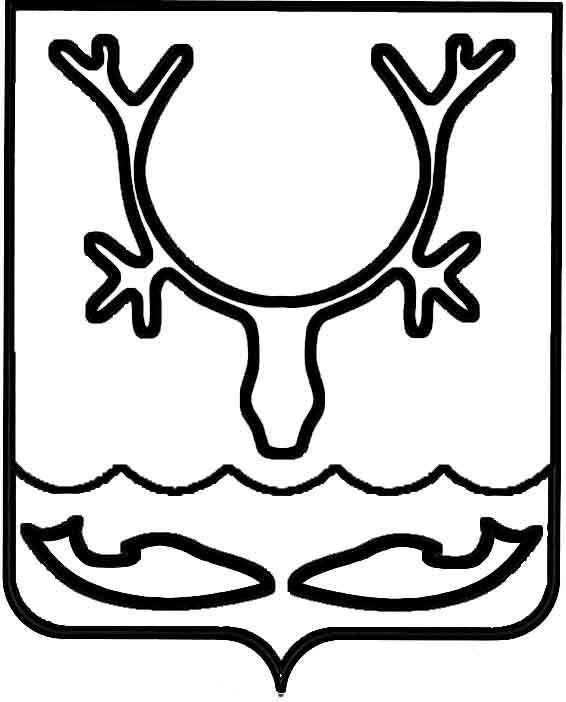 Администрация МО "Городской округ "Город Нарьян-Мар"ПОСТАНОВЛЕНИЕот “____” __________________ № ____________		г. Нарьян-МарО внесении изменений в муниципальную программу муниципального образования "Городской округ "Город Нарьян-Мар" "Обеспечение доступным и комфортным жильем и коммунальными услугами населения города", утвержденную постановлением Администрации МО "Городской округ "Город "Нарьян-Мар"               от 12.11.2013 № 2423Руководствуясь статьей 179 Бюджетного кодекса Российской Федерации, постановлением Администрации МО "Городской округ "Город Нарьян-Мар"               от 30.07.2013 № 1496 "Об утверждении порядка разработки, реализации и оценки эффективности муниципальных программ муниципального образования "Городской округ "Город Нарьян-Мар" (в ред. постановления Администрации МО "Городской округ "Город Нарьян-Мар" от 02.10.2014 № 2349), в соответствии                    с решением Совета городского округа "Город Нарьян-Мар" от 25.12.2014 № 38-р "О внесении изменений в Решение "О бюджете МО "Городской округ "Город Нарьян-Мар" на 2014 год и на плановый период 2015 и 2016 годов", постановлением Администрации МО "Городской округ "Город Нарьян-Мар"                   от 25.12.2014 № 3322 "О внесении изменений в Перечень муниципальных программ муниципального образования "Городской округ "Город Нарьян-Мар" Администрация МО "Городской округ "Город Нарьян-Мар"П О С Т А Н О В Л Я Е Т:Внести в муниципальную программу муниципального образования "Городской округ "Город Нарьян-Мар" "Обеспечение доступным и комфортным жильем и коммунальными услугами населения города", утвержденную постановлением Администрации МО "Городской округ "Город Нарьян-Мар"                        от 12.11.2013 № 2423 (в ред. постановления Администрации МО "Городской округ "Город Нарьян-Мар" от 26.11.2014 № 2882) (далее – Программа), следующие  изменения:В паспорте Программы в табличной части раздел "Объемы и источники финансирования муниципальной программы" изложить в следующей редакции:""Приложение № 1 к Программе изложить в новой редакции                (Приложение 1).Приложение № 2 к Программе изложить в новой редакции                (Приложение 2).В паспорте подпрограммы "Строительство (приобретение) жилых помещений в целях предоставления гражданам по договорам социального найма и договорам найма специализированного жилого помещения" в табличной части раздел "Объемы и источники финансирования подпрограммы" изложить                             в следующей редакции:""Приложение к подпрограмме "Строительство (приобретение) жилых помещений в целях предоставления гражданам по договорам социального найма и договорам найма специализированного жилого помещения" изложить в новой редакции (Приложение 3).В паспорте подпрограммы "Обеспечение населения города Нарьян-Мара чистой водой" в табличной части раздел "Объемы и источники финансирования подпрограммы" изложить в следующей редакции:""1.7.	Приложение к подпрограмме "Обеспечение населения города Нарьян-Мара чистой водой" изложить в новой редакции (Приложение 4).1.8.	В наименовании подпрограммы "Обеспечение земельных участков коммунальной и транспортной инфраструктурой в целях жилищного строительства" слово "инфраструктурой" заменить на слово "инфраструктурами".Настоящее постановление вступает в силу с момента его принятия                             и подлежит официальному опубликованию. Приложение 2к постановлению АдминистрацииМО "Городской округ "Город Нарьян-Мар"от 31.12.2014 № 3413"Приложение № 2к муниципальной программе"Обеспечение доступным и комфортным жильем и коммунальными услугами населения города"Ресурсное обеспечениереализации муниципальной программы "Обеспечение доступным и комфортным жильем и коммунальными услугами населения города""" "Приложение 4к постановлению АдминистрацииМО "Городской округ "Город Нарьян-Мар"от 31.12.2014 № 3413"Приложение к подпрограмме "Обеспечение населения города Нарьян-Мара чистой водой"Перечень мероприятий подпрограммы "Обеспечение населения города Нарьян-Мара чистой водой" муниципальной программы муниципального образования "Городской округ "Город Нарьян-Мар" "Обеспечение доступным и комфортным жильем и коммунальными услугами населения города"""3112.20143413Объемы и источники финансирования муниципальной программыОбщий объем финансирования программы –                                      7 675 397,2 тыс. руб., в т.ч. по годам:2014 год – 920 949,4 тыс. руб.,2015 год – 599 186,1 тыс. руб.,2016 год – 569 229,7 тыс. руб.;второй этап 2017 - 2020 годы – 4 772 040,5 тыс. руб.;третий этап 2021 - 2024 годы – 813 991,5 тыс. руб.,в том числе:- средства окружного бюджета – 7 409 137,5 тыс. руб., в т.ч.           по годам:2014 год – 891 176,8 тыс. руб.,2015 год – 565 443,3 тыс. руб.,2016 год – 552 152,5 тыс. руб.;второй этап 2017 - 2020 годы – 4 610 793,1 тыс. руб.;третий этап 2021 - 2024 годы – 789 571,8 тыс. руб.;- средства городского бюджета – 266 259,7 тыс. руб.,                                 в т.ч. по годам:2014 год – 29 772,6 тыс. руб.,2015 год – 33 742,8 тыс. руб.,2016 год – 17 077,2 тыс. руб.;второй этап 2017 - 2020 годы – 161 247,4 тыс. руб.;третий этап 2021 - 2024 годы – 24 419,7 тыс. руб.Объемы и источники финансирования подпрограммыОбщий объем финансирования Подпрограммы – 5 056 438,9 тыс. руб., в т.ч. по годам:2014 год – 513 654,3 тыс. руб.,2015 год – 291 871,6 тыс. руб.,2016 год – 245 109,6 тыс. руб.;второй этап 2017 - 2020 годы – 3 215 994,9 тыс. руб.;третий этап 2021 - 2024 годы – 789 808,5 тыс. руб.,в том числе:- средства окружного бюджета – 4 904 745,4 тыс. руб.,                   в т.ч. по годам:2014 год – 498 244,3 тыс. руб.,2015 год – 283 115,4 тыс. руб.,2016 год – 237 756,3 тыс. руб.;второй этап 2017 - 2020 годы – 3 119 515,1 тыс. руб.;третий этап 2021 - 2024 годы – 766 114,3 тыс. руб.;- средства городского бюджета – 151 693,5 тыс. руб.,                        в т.ч. по годам:2014 год – 15 410,0 тыс. руб.,2015 год – 8 756,2 тыс. руб.,2016 год – 7 353,3 тыс. руб.;второй этап 2017 - 2020 годы – 96 479,8 тыс. руб.;третий этап 2021 - 2024 годы – 23 694,2 тыс. руб.Объемы и источники финансирования подпрограммыОбщий объем финансирования программы –                                   691 829,2 тыс. руб., в т.ч. по годам:2014 год – 287 236,8 тыс. руб.,2015 год – 16 254,5 тыс. руб.,2016 год – 0,0 тыс. руб.,второй этап 2017- 2020 годы – 388 337,9 тыс. руб.,в том числе:- средства окружного бюджета – 638 134,3 тыс. руб.,                   в т.ч. по годам:2014 год – 276 991,7 тыс. руб.,2015 год – 0,0 тыс. руб.,2016 год – 0,0 тыс. руб.,второй этап 2017- 2020 годы – 361 142,6 тыс. руб.,- средства городского бюджета – 53 694,9 тыс. руб.,                    в т.ч. по годам:2014 год – 10 245,1 тыс. руб.,2015 год – 16 254,5 тыс. руб.,2016 год – 0,0 тыс. руб.,второй этап 2017- 2020 годы – 27 195,3 тыс. руб. Глава МО "Городской округ "Город Нарьян-Мар" Т.В.ФедороваПриложение 1к постановлению АдминистрацииМО "Городской округ "Город Нарьян-Мар"от 31.12.2014 № 3413Приложение №1                      к программе "Обеспечение доступным и комфортным жильем и коммунальными услугами населения города"Приложение 1к постановлению АдминистрацииМО "Городской округ "Город Нарьян-Мар"от 31.12.2014 № 3413Приложение №1                      к программе "Обеспечение доступным и комфортным жильем и коммунальными услугами населения города"Приложение 1к постановлению АдминистрацииМО "Городской округ "Город Нарьян-Мар"от 31.12.2014 № 3413Приложение №1                      к программе "Обеспечение доступным и комфортным жильем и коммунальными услугами населения города"Приложение 1к постановлению АдминистрацииМО "Городской округ "Город Нарьян-Мар"от 31.12.2014 № 3413Приложение №1                      к программе "Обеспечение доступным и комфортным жильем и коммунальными услугами населения города"Приложение 1к постановлению АдминистрацииМО "Городской округ "Город Нарьян-Мар"от 31.12.2014 № 3413Приложение №1                      к программе "Обеспечение доступным и комфортным жильем и коммунальными услугами населения города"Приложение 1к постановлению АдминистрацииМО "Городской округ "Город Нарьян-Мар"от 31.12.2014 № 3413Приложение №1                      к программе "Обеспечение доступным и комфортным жильем и коммунальными услугами населения города"Приложение 1к постановлению АдминистрацииМО "Городской округ "Город Нарьян-Мар"от 31.12.2014 № 3413Приложение №1                      к программе "Обеспечение доступным и комфортным жильем и коммунальными услугами населения города"Приложение 1к постановлению АдминистрацииМО "Городской округ "Город Нарьян-Мар"от 31.12.2014 № 3413Приложение №1                      к программе "Обеспечение доступным и комфортным жильем и коммунальными услугами населения города"Приложение 1к постановлению АдминистрацииМО "Городской округ "Город Нарьян-Мар"от 31.12.2014 № 3413Приложение №1                      к программе "Обеспечение доступным и комфортным жильем и коммунальными услугами населения города"Приложение 1к постановлению АдминистрацииМО "Городской округ "Город Нарьян-Мар"от 31.12.2014 № 3413Приложение №1                      к программе "Обеспечение доступным и комфортным жильем и коммунальными услугами населения города"ПереченьПереченьПереченьПереченьПереченьПереченьПереченьПереченьПереченьПереченьПереченьПереченьПереченьПереченьПереченьПереченьПереченьПереченьПереченьПереченьПереченьПереченьПереченьПереченьПереченьПереченьПереченьПереченьПереченьПереченьПереченьПереченьПереченьПереченьПереченьПереченьПереченьПереченьПереченьцелевых показателейцелевых показателейцелевых показателейцелевых показателейцелевых показателейцелевых показателейцелевых показателейцелевых показателейцелевых показателейцелевых показателейцелевых показателейцелевых показателейцелевых показателейцелевых показателейцелевых показателейцелевых показателейцелевых показателейцелевых показателейцелевых показателейцелевых показателейцелевых показателейцелевых показателейцелевых показателейцелевых показателейцелевых показателейцелевых показателейцелевых показателейцелевых показателейцелевых показателейцелевых показателейцелевых показателейцелевых показателейцелевых показателейцелевых показателейцелевых показателейцелевых показателейцелевых показателейцелевых показателейцелевых показателеймуниципальной программы МО "Городской округ "Город Нарьян-Мар"муниципальной программы МО "Городской округ "Город Нарьян-Мар"муниципальной программы МО "Городской округ "Город Нарьян-Мар"муниципальной программы МО "Городской округ "Город Нарьян-Мар"муниципальной программы МО "Городской округ "Город Нарьян-Мар"муниципальной программы МО "Городской округ "Город Нарьян-Мар"муниципальной программы МО "Городской округ "Город Нарьян-Мар"муниципальной программы МО "Городской округ "Город Нарьян-Мар"муниципальной программы МО "Городской округ "Город Нарьян-Мар"муниципальной программы МО "Городской округ "Город Нарьян-Мар"муниципальной программы МО "Городской округ "Город Нарьян-Мар"муниципальной программы МО "Городской округ "Город Нарьян-Мар"муниципальной программы МО "Городской округ "Город Нарьян-Мар"муниципальной программы МО "Городской округ "Город Нарьян-Мар"муниципальной программы МО "Городской округ "Город Нарьян-Мар"муниципальной программы МО "Городской округ "Город Нарьян-Мар"муниципальной программы МО "Городской округ "Город Нарьян-Мар"муниципальной программы МО "Городской округ "Город Нарьян-Мар"муниципальной программы МО "Городской округ "Город Нарьян-Мар"муниципальной программы МО "Городской округ "Город Нарьян-Мар"муниципальной программы МО "Городской округ "Город Нарьян-Мар"муниципальной программы МО "Городской округ "Город Нарьян-Мар"муниципальной программы МО "Городской округ "Город Нарьян-Мар"муниципальной программы МО "Городской округ "Город Нарьян-Мар"муниципальной программы МО "Городской округ "Город Нарьян-Мар"муниципальной программы МО "Городской округ "Город Нарьян-Мар"муниципальной программы МО "Городской округ "Город Нарьян-Мар"муниципальной программы МО "Городской округ "Город Нарьян-Мар"муниципальной программы МО "Городской округ "Город Нарьян-Мар"муниципальной программы МО "Городской округ "Город Нарьян-Мар"муниципальной программы МО "Городской округ "Город Нарьян-Мар"муниципальной программы МО "Городской округ "Город Нарьян-Мар"муниципальной программы МО "Городской округ "Город Нарьян-Мар"муниципальной программы МО "Городской округ "Город Нарьян-Мар"муниципальной программы МО "Городской округ "Город Нарьян-Мар"муниципальной программы МО "Городской округ "Город Нарьян-Мар"муниципальной программы МО "Городской округ "Город Нарьян-Мар"муниципальной программы МО "Городской округ "Город Нарьян-Мар"муниципальной программы МО "Городской округ "Город Нарьян-Мар"Обеспечение доступным и комфортным жильем и коммунальными услугами населения городаОбеспечение доступным и комфортным жильем и коммунальными услугами населения городаОбеспечение доступным и комфортным жильем и коммунальными услугами населения городаОбеспечение доступным и комфортным жильем и коммунальными услугами населения городаОбеспечение доступным и комфортным жильем и коммунальными услугами населения городаОбеспечение доступным и комфортным жильем и коммунальными услугами населения городаОбеспечение доступным и комфортным жильем и коммунальными услугами населения городаОбеспечение доступным и комфортным жильем и коммунальными услугами населения городаОбеспечение доступным и комфортным жильем и коммунальными услугами населения городаОбеспечение доступным и комфортным жильем и коммунальными услугами населения городаОбеспечение доступным и комфортным жильем и коммунальными услугами населения городаОбеспечение доступным и комфортным жильем и коммунальными услугами населения городаОбеспечение доступным и комфортным жильем и коммунальными услугами населения городаОбеспечение доступным и комфортным жильем и коммунальными услугами населения городаОбеспечение доступным и комфортным жильем и коммунальными услугами населения городаОбеспечение доступным и комфортным жильем и коммунальными услугами населения городаОбеспечение доступным и комфортным жильем и коммунальными услугами населения городаОбеспечение доступным и комфортным жильем и коммунальными услугами населения городаОбеспечение доступным и комфортным жильем и коммунальными услугами населения городаОбеспечение доступным и комфортным жильем и коммунальными услугами населения городаОбеспечение доступным и комфортным жильем и коммунальными услугами населения городаОбеспечение доступным и комфортным жильем и коммунальными услугами населения городаОбеспечение доступным и комфортным жильем и коммунальными услугами населения городаОбеспечение доступным и комфортным жильем и коммунальными услугами населения городаОбеспечение доступным и комфортным жильем и коммунальными услугами населения городаОбеспечение доступным и комфортным жильем и коммунальными услугами населения городаОбеспечение доступным и комфортным жильем и коммунальными услугами населения городаОбеспечение доступным и комфортным жильем и коммунальными услугами населения городаОбеспечение доступным и комфортным жильем и коммунальными услугами населения городаОбеспечение доступным и комфортным жильем и коммунальными услугами населения городаОбеспечение доступным и комфортным жильем и коммунальными услугами населения городаОбеспечение доступным и комфортным жильем и коммунальными услугами населения городаОбеспечение доступным и комфортным жильем и коммунальными услугами населения городаОбеспечение доступным и комфортным жильем и коммунальными услугами населения городаОбеспечение доступным и комфортным жильем и коммунальными услугами населения городаОбеспечение доступным и комфортным жильем и коммунальными услугами населения городаОбеспечение доступным и комфортным жильем и коммунальными услугами населения городаОбеспечение доступным и комфортным жильем и коммунальными услугами населения городаОбеспечение доступным и комфортным жильем и коммунальными услугами населения городаОтветственный исполнитель: Управление строительства, ЖКХ и градостроительной деятельности Администрации МО "Городской округ "Город Нарьян-Мар"Ответственный исполнитель: Управление строительства, ЖКХ и градостроительной деятельности Администрации МО "Городской округ "Город Нарьян-Мар"Ответственный исполнитель: Управление строительства, ЖКХ и градостроительной деятельности Администрации МО "Городской округ "Город Нарьян-Мар"Ответственный исполнитель: Управление строительства, ЖКХ и градостроительной деятельности Администрации МО "Городской округ "Город Нарьян-Мар"Ответственный исполнитель: Управление строительства, ЖКХ и градостроительной деятельности Администрации МО "Городской округ "Город Нарьян-Мар"Ответственный исполнитель: Управление строительства, ЖКХ и градостроительной деятельности Администрации МО "Городской округ "Город Нарьян-Мар"Ответственный исполнитель: Управление строительства, ЖКХ и градостроительной деятельности Администрации МО "Городской округ "Город Нарьян-Мар"Ответственный исполнитель: Управление строительства, ЖКХ и градостроительной деятельности Администрации МО "Городской округ "Город Нарьян-Мар"Ответственный исполнитель: Управление строительства, ЖКХ и градостроительной деятельности Администрации МО "Городской округ "Город Нарьян-Мар"Ответственный исполнитель: Управление строительства, ЖКХ и градостроительной деятельности Администрации МО "Городской округ "Город Нарьян-Мар"Ответственный исполнитель: Управление строительства, ЖКХ и градостроительной деятельности Администрации МО "Городской округ "Город Нарьян-Мар"Ответственный исполнитель: Управление строительства, ЖКХ и градостроительной деятельности Администрации МО "Городской округ "Город Нарьян-Мар"Ответственный исполнитель: Управление строительства, ЖКХ и градостроительной деятельности Администрации МО "Городской округ "Город Нарьян-Мар"Ответственный исполнитель: Управление строительства, ЖКХ и градостроительной деятельности Администрации МО "Городской округ "Город Нарьян-Мар"Ответственный исполнитель: Управление строительства, ЖКХ и градостроительной деятельности Администрации МО "Городской округ "Город Нарьян-Мар"Ответственный исполнитель: Управление строительства, ЖКХ и градостроительной деятельности Администрации МО "Городской округ "Город Нарьян-Мар"Ответственный исполнитель: Управление строительства, ЖКХ и градостроительной деятельности Администрации МО "Городской округ "Город Нарьян-Мар"Ответственный исполнитель: Управление строительства, ЖКХ и градостроительной деятельности Администрации МО "Городской округ "Город Нарьян-Мар"Ответственный исполнитель: Управление строительства, ЖКХ и градостроительной деятельности Администрации МО "Городской округ "Город Нарьян-Мар"Ответственный исполнитель: Управление строительства, ЖКХ и градостроительной деятельности Администрации МО "Городской округ "Город Нарьян-Мар"Ответственный исполнитель: Управление строительства, ЖКХ и градостроительной деятельности Администрации МО "Городской округ "Город Нарьян-Мар"Ответственный исполнитель: Управление строительства, ЖКХ и градостроительной деятельности Администрации МО "Городской округ "Город Нарьян-Мар"Ответственный исполнитель: Управление строительства, ЖКХ и градостроительной деятельности Администрации МО "Городской округ "Город Нарьян-Мар"Ответственный исполнитель: Управление строительства, ЖКХ и градостроительной деятельности Администрации МО "Городской округ "Город Нарьян-Мар"Ответственный исполнитель: Управление строительства, ЖКХ и градостроительной деятельности Администрации МО "Городской округ "Город Нарьян-Мар"Ответственный исполнитель: Управление строительства, ЖКХ и градостроительной деятельности Администрации МО "Городской округ "Город Нарьян-Мар"Ответственный исполнитель: Управление строительства, ЖКХ и градостроительной деятельности Администрации МО "Городской округ "Город Нарьян-Мар"Ответственный исполнитель: Управление строительства, ЖКХ и градостроительной деятельности Администрации МО "Городской округ "Город Нарьян-Мар"Ответственный исполнитель: Управление строительства, ЖКХ и градостроительной деятельности Администрации МО "Городской округ "Город Нарьян-Мар"Ответственный исполнитель: Управление строительства, ЖКХ и градостроительной деятельности Администрации МО "Городской округ "Город Нарьян-Мар"Ответственный исполнитель: Управление строительства, ЖКХ и градостроительной деятельности Администрации МО "Городской округ "Город Нарьян-Мар"Ответственный исполнитель: Управление строительства, ЖКХ и градостроительной деятельности Администрации МО "Городской округ "Город Нарьян-Мар"Ответственный исполнитель: Управление строительства, ЖКХ и градостроительной деятельности Администрации МО "Городской округ "Город Нарьян-Мар"Ответственный исполнитель: Управление строительства, ЖКХ и градостроительной деятельности Администрации МО "Городской округ "Город Нарьян-Мар"Ответственный исполнитель: Управление строительства, ЖКХ и градостроительной деятельности Администрации МО "Городской округ "Город Нарьян-Мар"Ответственный исполнитель: Управление строительства, ЖКХ и градостроительной деятельности Администрации МО "Городской округ "Город Нарьян-Мар"Ответственный исполнитель: Управление строительства, ЖКХ и градостроительной деятельности Администрации МО "Городской округ "Город Нарьян-Мар"Ответственный исполнитель: Управление строительства, ЖКХ и градостроительной деятельности Администрации МО "Городской округ "Город Нарьян-Мар"Ответственный исполнитель: Управление строительства, ЖКХ и градостроительной деятельности Администрации МО "Городской округ "Город Нарьян-Мар"Наименованиеединица измеренияединица измеренияЗначения целевых показателейЗначения целевых показателейЗначения целевых показателейЗначения целевых показателейЗначения целевых показателейЗначения целевых показателейЗначения целевых показателейЗначения целевых показателейЗначения целевых показателейЗначения целевых показателейЗначения целевых показателейЗначения целевых показателейЗначения целевых показателейЗначения целевых показателейЗначения целевых показателейЗначения целевых показателейЗначения целевых показателейЗначения целевых показателейЗначения целевых показателейЗначения целевых показателейЗначения целевых показателейЗначения целевых показателейЗначения целевых показателейЗначения целевых показателейЗначения целевых показателейЗначения целевых показателейЗначения целевых показателейЗначения целевых показателейЗначения целевых показателейЗначения целевых показателейЗначения целевых показателейЗначения целевых показателейЗначения целевых показателейЗначения целевых показателейНаименованиеединица измеренияединица измерениябазовый 2012 годбазовый 2012 год 2014 год 2014 год 2015 год 2015 год 2015 год 2016 год 2016 год 2016 год 2017 год 2017 год 2017 год2018 год2018 год2018 год 2019 год 2019 год 2019 год 2020 год 2020 год 2020 год 2021 год 2021 год 2021 год 2022 год 2022 год 2022 год2023 год2023 год2023 год2024 год2024 год2024 годАББ1122333444555777888999101010111111121212131313муниципальная программа "Обеспечение доступным и комфортным жильем и коммунальными услугами населения города"муниципальная программа "Обеспечение доступным и комфортным жильем и коммунальными услугами населения города"муниципальная программа "Обеспечение доступным и комфортным жильем и коммунальными услугами населения города"муниципальная программа "Обеспечение доступным и комфортным жильем и коммунальными услугами населения города"муниципальная программа "Обеспечение доступным и комфортным жильем и коммунальными услугами населения города"муниципальная программа "Обеспечение доступным и комфортным жильем и коммунальными услугами населения города"муниципальная программа "Обеспечение доступным и комфортным жильем и коммунальными услугами населения города"муниципальная программа "Обеспечение доступным и комфортным жильем и коммунальными услугами населения города"муниципальная программа "Обеспечение доступным и комфортным жильем и коммунальными услугами населения города"муниципальная программа "Обеспечение доступным и комфортным жильем и коммунальными услугами населения города"муниципальная программа "Обеспечение доступным и комфортным жильем и коммунальными услугами населения города"муниципальная программа "Обеспечение доступным и комфортным жильем и коммунальными услугами населения города"муниципальная программа "Обеспечение доступным и комфортным жильем и коммунальными услугами населения города"муниципальная программа "Обеспечение доступным и комфортным жильем и коммунальными услугами населения города"муниципальная программа "Обеспечение доступным и комфортным жильем и коммунальными услугами населения города"муниципальная программа "Обеспечение доступным и комфортным жильем и коммунальными услугами населения города"муниципальная программа "Обеспечение доступным и комфортным жильем и коммунальными услугами населения города"муниципальная программа "Обеспечение доступным и комфортным жильем и коммунальными услугами населения города"муниципальная программа "Обеспечение доступным и комфортным жильем и коммунальными услугами населения города"муниципальная программа "Обеспечение доступным и комфортным жильем и коммунальными услугами населения города"муниципальная программа "Обеспечение доступным и комфортным жильем и коммунальными услугами населения города"муниципальная программа "Обеспечение доступным и комфортным жильем и коммунальными услугами населения города"муниципальная программа "Обеспечение доступным и комфортным жильем и коммунальными услугами населения города"муниципальная программа "Обеспечение доступным и комфортным жильем и коммунальными услугами населения города"муниципальная программа "Обеспечение доступным и комфортным жильем и коммунальными услугами населения города"муниципальная программа "Обеспечение доступным и комфортным жильем и коммунальными услугами населения города"муниципальная программа "Обеспечение доступным и комфортным жильем и коммунальными услугами населения города"муниципальная программа "Обеспечение доступным и комфортным жильем и коммунальными услугами населения города"муниципальная программа "Обеспечение доступным и комфортным жильем и коммунальными услугами населения города"муниципальная программа "Обеспечение доступным и комфортным жильем и коммунальными услугами населения города"муниципальная программа "Обеспечение доступным и комфортным жильем и коммунальными услугами населения города"муниципальная программа "Обеспечение доступным и комфортным жильем и коммунальными услугами населения города"муниципальная программа "Обеспечение доступным и комфортным жильем и коммунальными услугами населения города"муниципальная программа "Обеспечение доступным и комфортным жильем и коммунальными услугами населения города"муниципальная программа "Обеспечение доступным и комфортным жильем и коммунальными услугами населения города"муниципальная программа "Обеспечение доступным и комфортным жильем и коммунальными услугами населения города"муниципальная программа "Обеспечение доступным и комфортным жильем и коммунальными услугами населения города"1. Количество семей и одиноко проживающих граждан, нуждающихся в улучшении жилищных условий, состоящих на учете в органах местного самоуправления по состоянию на конец годакол-во семейкол-во семей19701970176817681768175217521752161216121612161216121612123412341234986986986786786786706706706538538538538 - в т.ч. человекчел.чел.5594559450765076507650765076507647534753475347534753475338473847384732463246324628292829282926542654265422412241224122412.Общая площадь снесенного жилищного фонда, непригодного для проживаниятыс. кв. мтыс. кв. м37,637,650,850,850,860,660,660,665,665,665,671,071,071,069,869,869,876,376,376,382,982,982,989,289,289,295,895,895,895,83. Площадь территории, подготовленной для жилищного строительстватыс. кв. мтыс. кв. м8208208208208208208208201014101410141054,91054,91054,91054,91054,91054,91225,91225,91225,91319,91319,91319,91319,91319,91319,91319,91319,91319,91319,94. Общая площадь построенного жильятыс. м²тыс. м²6,36,36,311,911,911,97,57,57,50,00,00,021,121,121,114,414,414,410,110,110,14,24,24,210,110,110,110,15. Обеспеченность общей площадью жильякв. м/чел.кв. м/чел.22,522,522,822,822,822,822,822,822,922,922,922,922,922,923,323,323,323,723,723,723,923,923,923,923,923,924,124,124,124,16. Доля уличной водопроводной сети, нуждающейся в замене%%2,62,62,42,42,42,32,32,32,22,22,22,02,02,02,02,02,02,02,02,02,02,02,02,02,02,02,02,02,02,07. Доля уличной канализационной сети, нуждающейся в замене%%18,318,317,017,017,016,016,016,015,015,015,014,014,014,014,014,014,014,014,014,014,014,014,014,014,014,014,014,014,014,01.Подпрограмма "Строительство (приобретение) жилых помещений в целях предоставления гражданам по договорам социального найма специализированного жилого помещения"1.Подпрограмма "Строительство (приобретение) жилых помещений в целях предоставления гражданам по договорам социального найма специализированного жилого помещения"1.Подпрограмма "Строительство (приобретение) жилых помещений в целях предоставления гражданам по договорам социального найма специализированного жилого помещения"1.Подпрограмма "Строительство (приобретение) жилых помещений в целях предоставления гражданам по договорам социального найма специализированного жилого помещения"1.Подпрограмма "Строительство (приобретение) жилых помещений в целях предоставления гражданам по договорам социального найма специализированного жилого помещения"1.Подпрограмма "Строительство (приобретение) жилых помещений в целях предоставления гражданам по договорам социального найма специализированного жилого помещения"1.Подпрограмма "Строительство (приобретение) жилых помещений в целях предоставления гражданам по договорам социального найма специализированного жилого помещения"1.Подпрограмма "Строительство (приобретение) жилых помещений в целях предоставления гражданам по договорам социального найма специализированного жилого помещения"1.Подпрограмма "Строительство (приобретение) жилых помещений в целях предоставления гражданам по договорам социального найма специализированного жилого помещения"1.Подпрограмма "Строительство (приобретение) жилых помещений в целях предоставления гражданам по договорам социального найма специализированного жилого помещения"1.Подпрограмма "Строительство (приобретение) жилых помещений в целях предоставления гражданам по договорам социального найма специализированного жилого помещения"1.Подпрограмма "Строительство (приобретение) жилых помещений в целях предоставления гражданам по договорам социального найма специализированного жилого помещения"1.Подпрограмма "Строительство (приобретение) жилых помещений в целях предоставления гражданам по договорам социального найма специализированного жилого помещения"1.Подпрограмма "Строительство (приобретение) жилых помещений в целях предоставления гражданам по договорам социального найма специализированного жилого помещения"1.Подпрограмма "Строительство (приобретение) жилых помещений в целях предоставления гражданам по договорам социального найма специализированного жилого помещения"1.Подпрограмма "Строительство (приобретение) жилых помещений в целях предоставления гражданам по договорам социального найма специализированного жилого помещения"1.Подпрограмма "Строительство (приобретение) жилых помещений в целях предоставления гражданам по договорам социального найма специализированного жилого помещения"1.Подпрограмма "Строительство (приобретение) жилых помещений в целях предоставления гражданам по договорам социального найма специализированного жилого помещения"1.Подпрограмма "Строительство (приобретение) жилых помещений в целях предоставления гражданам по договорам социального найма специализированного жилого помещения"1.Подпрограмма "Строительство (приобретение) жилых помещений в целях предоставления гражданам по договорам социального найма специализированного жилого помещения"1.Подпрограмма "Строительство (приобретение) жилых помещений в целях предоставления гражданам по договорам социального найма специализированного жилого помещения"1.Подпрограмма "Строительство (приобретение) жилых помещений в целях предоставления гражданам по договорам социального найма специализированного жилого помещения"1.Подпрограмма "Строительство (приобретение) жилых помещений в целях предоставления гражданам по договорам социального найма специализированного жилого помещения"1.Подпрограмма "Строительство (приобретение) жилых помещений в целях предоставления гражданам по договорам социального найма специализированного жилого помещения"1.Подпрограмма "Строительство (приобретение) жилых помещений в целях предоставления гражданам по договорам социального найма специализированного жилого помещения"1.Подпрограмма "Строительство (приобретение) жилых помещений в целях предоставления гражданам по договорам социального найма специализированного жилого помещения"1.Подпрограмма "Строительство (приобретение) жилых помещений в целях предоставления гражданам по договорам социального найма специализированного жилого помещения"1.Подпрограмма "Строительство (приобретение) жилых помещений в целях предоставления гражданам по договорам социального найма специализированного жилого помещения"1.Подпрограмма "Строительство (приобретение) жилых помещений в целях предоставления гражданам по договорам социального найма специализированного жилого помещения"1.Подпрограмма "Строительство (приобретение) жилых помещений в целях предоставления гражданам по договорам социального найма специализированного жилого помещения"1.Подпрограмма "Строительство (приобретение) жилых помещений в целях предоставления гражданам по договорам социального найма специализированного жилого помещения"1.Подпрограмма "Строительство (приобретение) жилых помещений в целях предоставления гражданам по договорам социального найма специализированного жилого помещения"1.Подпрограмма "Строительство (приобретение) жилых помещений в целях предоставления гражданам по договорам социального найма специализированного жилого помещения"1.Подпрограмма "Строительство (приобретение) жилых помещений в целях предоставления гражданам по договорам социального найма специализированного жилого помещения"1.Подпрограмма "Строительство (приобретение) жилых помещений в целях предоставления гражданам по договорам социального найма специализированного жилого помещения"1.Подпрограмма "Строительство (приобретение) жилых помещений в целях предоставления гражданам по договорам социального найма специализированного жилого помещения"1.Подпрограмма "Строительство (приобретение) жилых помещений в целях предоставления гражданам по договорам социального найма специализированного жилого помещения"1. Количество семей и одиноко проживающих граждан, нуждающихся в улучшении жилищных условий, состоящих на учете в органах местного самоуправления по состоянию на конец годакол-во семейкол-во семей19701970175217521752175217521752161216121612161216121612123412341234986986986786786786706706706538538538538 - в т.ч. человекчел.чел.5594559450765076507650765076507647534753475347534753475338473847384732463246324628292829282926542654265422412241224122412.Количество человек, получивших новое жильечел.чел.5185185180003233233230009069069066016016014174174171741741744134134134133.Количество построенных квартиред.ед.2082082082182182181401401400003783783782482482482002002008080801681681681684. Общая площадь  построенного жильятыс. м²тыс. м²6,36,36,311,911,911,97,57,57,50,00,00,021,121,121,114,414,414,410,110,110,14,24,24,210,110,110,110,15.Общая площадь жильятыс. м²тыс. м²515,3515,3527,1527,1527,1527,1527,1527,1534,6534,6534,6534,6534,6534,6555,7555,7555,7570,0570,0570,0580,1580,1580,1584,3584,3584,3594,5594,5594,5594,56. Обеспеченность общей площадью жильякв. м/чел.кв. м/чел.22,522,522,822,822,822,822,822,822,922,922,922,922,922,923,323,323,323,723,723,723,923,923,923,923,923,924,124,124,124,17. Прирост общей площади жилья%%100100101,4%101,4%101,4%000102,0%102,0%102,0%000103,3%103,3%103,3%105,1%105,1%105,1%106,1%106,1%106,1%106,0%106,0%106,0%107,0%107,0%107,0%107,0%2 Подпрограмма "Обеспечение земельных участков коммунальной и транспортной инфраструктурами в целях жилищного строительства"2 Подпрограмма "Обеспечение земельных участков коммунальной и транспортной инфраструктурами в целях жилищного строительства"2 Подпрограмма "Обеспечение земельных участков коммунальной и транспортной инфраструктурами в целях жилищного строительства"2 Подпрограмма "Обеспечение земельных участков коммунальной и транспортной инфраструктурами в целях жилищного строительства"2 Подпрограмма "Обеспечение земельных участков коммунальной и транспортной инфраструктурами в целях жилищного строительства"2 Подпрограмма "Обеспечение земельных участков коммунальной и транспортной инфраструктурами в целях жилищного строительства"2 Подпрограмма "Обеспечение земельных участков коммунальной и транспортной инфраструктурами в целях жилищного строительства"2 Подпрограмма "Обеспечение земельных участков коммунальной и транспортной инфраструктурами в целях жилищного строительства"2 Подпрограмма "Обеспечение земельных участков коммунальной и транспортной инфраструктурами в целях жилищного строительства"2 Подпрограмма "Обеспечение земельных участков коммунальной и транспортной инфраструктурами в целях жилищного строительства"2 Подпрограмма "Обеспечение земельных участков коммунальной и транспортной инфраструктурами в целях жилищного строительства"2 Подпрограмма "Обеспечение земельных участков коммунальной и транспортной инфраструктурами в целях жилищного строительства"2 Подпрограмма "Обеспечение земельных участков коммунальной и транспортной инфраструктурами в целях жилищного строительства"2 Подпрограмма "Обеспечение земельных участков коммунальной и транспортной инфраструктурами в целях жилищного строительства"2 Подпрограмма "Обеспечение земельных участков коммунальной и транспортной инфраструктурами в целях жилищного строительства"2 Подпрограмма "Обеспечение земельных участков коммунальной и транспортной инфраструктурами в целях жилищного строительства"2 Подпрограмма "Обеспечение земельных участков коммунальной и транспортной инфраструктурами в целях жилищного строительства"2 Подпрограмма "Обеспечение земельных участков коммунальной и транспортной инфраструктурами в целях жилищного строительства"2 Подпрограмма "Обеспечение земельных участков коммунальной и транспортной инфраструктурами в целях жилищного строительства"2 Подпрограмма "Обеспечение земельных участков коммунальной и транспортной инфраструктурами в целях жилищного строительства"2 Подпрограмма "Обеспечение земельных участков коммунальной и транспортной инфраструктурами в целях жилищного строительства"2 Подпрограмма "Обеспечение земельных участков коммунальной и транспортной инфраструктурами в целях жилищного строительства"2 Подпрограмма "Обеспечение земельных участков коммунальной и транспортной инфраструктурами в целях жилищного строительства"2 Подпрограмма "Обеспечение земельных участков коммунальной и транспортной инфраструктурами в целях жилищного строительства"2 Подпрограмма "Обеспечение земельных участков коммунальной и транспортной инфраструктурами в целях жилищного строительства"2 Подпрограмма "Обеспечение земельных участков коммунальной и транспортной инфраструктурами в целях жилищного строительства"2 Подпрограмма "Обеспечение земельных участков коммунальной и транспортной инфраструктурами в целях жилищного строительства"2 Подпрограмма "Обеспечение земельных участков коммунальной и транспортной инфраструктурами в целях жилищного строительства"2 Подпрограмма "Обеспечение земельных участков коммунальной и транспортной инфраструктурами в целях жилищного строительства"2 Подпрограмма "Обеспечение земельных участков коммунальной и транспортной инфраструктурами в целях жилищного строительства"2 Подпрограмма "Обеспечение земельных участков коммунальной и транспортной инфраструктурами в целях жилищного строительства"2 Подпрограмма "Обеспечение земельных участков коммунальной и транспортной инфраструктурами в целях жилищного строительства"2 Подпрограмма "Обеспечение земельных участков коммунальной и транспортной инфраструктурами в целях жилищного строительства"2 Подпрограмма "Обеспечение земельных участков коммунальной и транспортной инфраструктурами в целях жилищного строительства"2 Подпрограмма "Обеспечение земельных участков коммунальной и транспортной инфраструктурами в целях жилищного строительства"2 Подпрограмма "Обеспечение земельных участков коммунальной и транспортной инфраструктурами в целях жилищного строительства"2 Подпрограмма "Обеспечение земельных участков коммунальной и транспортной инфраструктурами в целях жилищного строительства"1. Площадь территории, подготовленной для жилищного строительстватыс. кв. мтыс. кв. м8208208208208208208208201014101410141054,91054,91054,91054,91054,91054,91225,91225,91225,91319,91319,91319,91319,91319,91319,91319,91319,91319,91319,92. Протяженность дорог с усовершенство- ванным покрытиемкмкм15,615,615,615,615,620,320,320,322,122,122,122,122,122,122,122,122,123,923,923,923,923,923,923,923,923,923,923,923,923,93 Подпрограмма "Переселение граждан из жилищного фонда, признанного непригодным для проживания и/или с высоким уровнем износа"3 Подпрограмма "Переселение граждан из жилищного фонда, признанного непригодным для проживания и/или с высоким уровнем износа"3 Подпрограмма "Переселение граждан из жилищного фонда, признанного непригодным для проживания и/или с высоким уровнем износа"3 Подпрограмма "Переселение граждан из жилищного фонда, признанного непригодным для проживания и/или с высоким уровнем износа"3 Подпрограмма "Переселение граждан из жилищного фонда, признанного непригодным для проживания и/или с высоким уровнем износа"3 Подпрограмма "Переселение граждан из жилищного фонда, признанного непригодным для проживания и/или с высоким уровнем износа"3 Подпрограмма "Переселение граждан из жилищного фонда, признанного непригодным для проживания и/или с высоким уровнем износа"3 Подпрограмма "Переселение граждан из жилищного фонда, признанного непригодным для проживания и/или с высоким уровнем износа"3 Подпрограмма "Переселение граждан из жилищного фонда, признанного непригодным для проживания и/или с высоким уровнем износа"3 Подпрограмма "Переселение граждан из жилищного фонда, признанного непригодным для проживания и/или с высоким уровнем износа"3 Подпрограмма "Переселение граждан из жилищного фонда, признанного непригодным для проживания и/или с высоким уровнем износа"3 Подпрограмма "Переселение граждан из жилищного фонда, признанного непригодным для проживания и/или с высоким уровнем износа"3 Подпрограмма "Переселение граждан из жилищного фонда, признанного непригодным для проживания и/или с высоким уровнем износа"3 Подпрограмма "Переселение граждан из жилищного фонда, признанного непригодным для проживания и/или с высоким уровнем износа"3 Подпрограмма "Переселение граждан из жилищного фонда, признанного непригодным для проживания и/или с высоким уровнем износа"3 Подпрограмма "Переселение граждан из жилищного фонда, признанного непригодным для проживания и/или с высоким уровнем износа"3 Подпрограмма "Переселение граждан из жилищного фонда, признанного непригодным для проживания и/или с высоким уровнем износа"3 Подпрограмма "Переселение граждан из жилищного фонда, признанного непригодным для проживания и/или с высоким уровнем износа"3 Подпрограмма "Переселение граждан из жилищного фонда, признанного непригодным для проживания и/или с высоким уровнем износа"3 Подпрограмма "Переселение граждан из жилищного фонда, признанного непригодным для проживания и/или с высоким уровнем износа"3 Подпрограмма "Переселение граждан из жилищного фонда, признанного непригодным для проживания и/или с высоким уровнем износа"3 Подпрограмма "Переселение граждан из жилищного фонда, признанного непригодным для проживания и/или с высоким уровнем износа"3 Подпрограмма "Переселение граждан из жилищного фонда, признанного непригодным для проживания и/или с высоким уровнем износа"3 Подпрограмма "Переселение граждан из жилищного фонда, признанного непригодным для проживания и/или с высоким уровнем износа"3 Подпрограмма "Переселение граждан из жилищного фонда, признанного непригодным для проживания и/или с высоким уровнем износа"3 Подпрограмма "Переселение граждан из жилищного фонда, признанного непригодным для проживания и/или с высоким уровнем износа"3 Подпрограмма "Переселение граждан из жилищного фонда, признанного непригодным для проживания и/или с высоким уровнем износа"3 Подпрограмма "Переселение граждан из жилищного фонда, признанного непригодным для проживания и/или с высоким уровнем износа"3 Подпрограмма "Переселение граждан из жилищного фонда, признанного непригодным для проживания и/или с высоким уровнем износа"3 Подпрограмма "Переселение граждан из жилищного фонда, признанного непригодным для проживания и/или с высоким уровнем износа"3 Подпрограмма "Переселение граждан из жилищного фонда, признанного непригодным для проживания и/или с высоким уровнем износа"3 Подпрограмма "Переселение граждан из жилищного фонда, признанного непригодным для проживания и/или с высоким уровнем износа"3 Подпрограмма "Переселение граждан из жилищного фонда, признанного непригодным для проживания и/или с высоким уровнем износа"3 Подпрограмма "Переселение граждан из жилищного фонда, признанного непригодным для проживания и/или с высоким уровнем износа"3 Подпрограмма "Переселение граждан из жилищного фонда, признанного непригодным для проживания и/или с высоким уровнем износа"3 Подпрограмма "Переселение граждан из жилищного фонда, признанного непригодным для проживания и/или с высоким уровнем износа"3 Подпрограмма "Переселение граждан из жилищного фонда, признанного непригодным для проживания и/или с высоким уровнем износа"1.Количество семей, расселенных из жилищного фонда, непригодного для проживания и/или с высоким уровнем износа семейсемей1256125614301430143014841484148415941594159417061706170618301830183019541954195420782078207822022202220223262326232623262.Количество граждан, расселенных из жилищного фонда, непригодного для проживания и/или с высоким уровнем износа человекчеловек367836784110411041104248424842484543454345434813481348135100510051005392539253925685568556855970597059706269626962696269367836783.Общая площадь снесенного жилищного фонда, непригодного для проживаниятыс. кв. мтыс. кв. м37,6337,6348,0048,0048,0051,2951,2951,2958,0258,0258,0263,4563,4563,4569,8469,8469,8476,3376,3376,3382,8582,8582,8589,1889,1889,1895,8395,8395,8395,834.Количество снесенных домовед.ед.1031031361361361471471471611611611711711711661661661771771771881881881991991992102102102104 Подпрограмма "Обеспечение населения города Нарьян-Мара чистой водой"4 Подпрограмма "Обеспечение населения города Нарьян-Мара чистой водой"4 Подпрограмма "Обеспечение населения города Нарьян-Мара чистой водой"4 Подпрограмма "Обеспечение населения города Нарьян-Мара чистой водой"4 Подпрограмма "Обеспечение населения города Нарьян-Мара чистой водой"4 Подпрограмма "Обеспечение населения города Нарьян-Мара чистой водой"4 Подпрограмма "Обеспечение населения города Нарьян-Мара чистой водой"4 Подпрограмма "Обеспечение населения города Нарьян-Мара чистой водой"4 Подпрограмма "Обеспечение населения города Нарьян-Мара чистой водой"4 Подпрограмма "Обеспечение населения города Нарьян-Мара чистой водой"4 Подпрограмма "Обеспечение населения города Нарьян-Мара чистой водой"4 Подпрограмма "Обеспечение населения города Нарьян-Мара чистой водой"4 Подпрограмма "Обеспечение населения города Нарьян-Мара чистой водой"4 Подпрограмма "Обеспечение населения города Нарьян-Мара чистой водой"4 Подпрограмма "Обеспечение населения города Нарьян-Мара чистой водой"4 Подпрограмма "Обеспечение населения города Нарьян-Мара чистой водой"4 Подпрограмма "Обеспечение населения города Нарьян-Мара чистой водой"4 Подпрограмма "Обеспечение населения города Нарьян-Мара чистой водой"4 Подпрограмма "Обеспечение населения города Нарьян-Мара чистой водой"4 Подпрограмма "Обеспечение населения города Нарьян-Мара чистой водой"4 Подпрограмма "Обеспечение населения города Нарьян-Мара чистой водой"4 Подпрограмма "Обеспечение населения города Нарьян-Мара чистой водой"4 Подпрограмма "Обеспечение населения города Нарьян-Мара чистой водой"4 Подпрограмма "Обеспечение населения города Нарьян-Мара чистой водой"4 Подпрограмма "Обеспечение населения города Нарьян-Мара чистой водой"4 Подпрограмма "Обеспечение населения города Нарьян-Мара чистой водой"4 Подпрограмма "Обеспечение населения города Нарьян-Мара чистой водой"4 Подпрограмма "Обеспечение населения города Нарьян-Мара чистой водой"4 Подпрограмма "Обеспечение населения города Нарьян-Мара чистой водой"4 Подпрограмма "Обеспечение населения города Нарьян-Мара чистой водой"4 Подпрограмма "Обеспечение населения города Нарьян-Мара чистой водой"4 Подпрограмма "Обеспечение населения города Нарьян-Мара чистой водой"4 Подпрограмма "Обеспечение населения города Нарьян-Мара чистой водой"4 Подпрограмма "Обеспечение населения города Нарьян-Мара чистой водой"4 Подпрограмма "Обеспечение населения города Нарьян-Мара чистой водой"4 Подпрограмма "Обеспечение населения города Нарьян-Мара чистой водой"4 Подпрограмма "Обеспечение населения города Нарьян-Мара чистой водой"1. Удельный вес проб воды, отбор которых произведен  из водопроводной сети, не отвечающих гигиеническим нормативам  по санитарно-химическим показателям  %%212188866644433333333333333333332. Удельный вес проб воды, отбор которых произведен  из водопроводной сети, не отвечающих гигиеническим нормативам  по микробиологическим  показателям  %%0000000000000000000000000000003. Доля уличной водопроводной сети, нуждающейся в замене%%2,62,62,42,42,42,32,32,32,22,22,222222222222222222224. Доля уличной канализационной сети, нуждающейся в замене%%18,318,3171717161616151515141414141414141414141414141414141414145. Доля сточных вод, очищенных до нормативных значений, в общем объеме сточных вод, пропущенных  через очистные сооружения %%92,292,29797971001001001001001001001001001001001001001001001001001001001001001001001001006. Доля сточных вод, пропущенных через очистные сооружения, в общем объеме сточных вод %%99999797979797979797971001001001001001001001001001001001001001001001001001001007. Обеспеченность населения  
централизованны-ми услугами
водоснабжения <*>%%78787878788282828484848686869090901001001001001001001001001001001001001008. Обеспеченность населения  централизован ными услугами водоотведения <*>%%58,558,558,558,558,5656565676767757575808080100100100100100100100100100100100100100<*> По общей площади многоквартирных домов, обеспеченных централизованными услугами водоснабжения и водоотведения.<*> По общей площади многоквартирных домов, обеспеченных централизованными услугами водоснабжения и водоотведения.<*> По общей площади многоквартирных домов, обеспеченных централизованными услугами водоснабжения и водоотведения.<*> По общей площади многоквартирных домов, обеспеченных централизованными услугами водоснабжения и водоотведения.<*> По общей площади многоквартирных домов, обеспеченных централизованными услугами водоснабжения и водоотведения.<*> По общей площади многоквартирных домов, обеспеченных централизованными услугами водоснабжения и водоотведения.<*> По общей площади многоквартирных домов, обеспеченных централизованными услугами водоснабжения и водоотведения.<*> По общей площади многоквартирных домов, обеспеченных централизованными услугами водоснабжения и водоотведения.<*> По общей площади многоквартирных домов, обеспеченных централизованными услугами водоснабжения и водоотведения.<*> По общей площади многоквартирных домов, обеспеченных централизованными услугами водоснабжения и водоотведения.<*> По общей площади многоквартирных домов, обеспеченных централизованными услугами водоснабжения и водоотведения.<*> По общей площади многоквартирных домов, обеспеченных централизованными услугами водоснабжения и водоотведения.<*> По общей площади многоквартирных домов, обеспеченных централизованными услугами водоснабжения и водоотведения.<*> По общей площади многоквартирных домов, обеспеченных централизованными услугами водоснабжения и водоотведения.<*> По общей площади многоквартирных домов, обеспеченных централизованными услугами водоснабжения и водоотведения.<*> По общей площади многоквартирных домов, обеспеченных централизованными услугами водоснабжения и водоотведения.<*> По общей площади многоквартирных домов, обеспеченных централизованными услугами водоснабжения и водоотведения.<*> По общей площади многоквартирных домов, обеспеченных централизованными услугами водоснабжения и водоотведения.<*> По общей площади многоквартирных домов, обеспеченных централизованными услугами водоснабжения и водоотведения.<*> По общей площади многоквартирных домов, обеспеченных централизованными услугами водоснабжения и водоотведения.<*> По общей площади многоквартирных домов, обеспеченных централизованными услугами водоснабжения и водоотведения.<*> По общей площади многоквартирных домов, обеспеченных централизованными услугами водоснабжения и водоотведения.<*> По общей площади многоквартирных домов, обеспеченных централизованными услугами водоснабжения и водоотведения.<*> По общей площади многоквартирных домов, обеспеченных централизованными услугами водоснабжения и водоотведения.<*> По общей площади многоквартирных домов, обеспеченных централизованными услугами водоснабжения и водоотведения.<*> По общей площади многоквартирных домов, обеспеченных централизованными услугами водоснабжения и водоотведения.<*> По общей площади многоквартирных домов, обеспеченных централизованными услугами водоснабжения и водоотведения.<*> По общей площади многоквартирных домов, обеспеченных централизованными услугами водоснабжения и водоотведения.<*> По общей площади многоквартирных домов, обеспеченных централизованными услугами водоснабжения и водоотведения.Целевые показатели с 2014 года рассчитаны с учетом плановых показателей 2013 года*Целевые показатели с 2014 года рассчитаны с учетом плановых показателей 2013 года*Целевые показатели с 2014 года рассчитаны с учетом плановых показателей 2013 года*Целевые показатели с 2014 года рассчитаны с учетом плановых показателей 2013 года*Целевые показатели с 2014 года рассчитаны с учетом плановых показателей 2013 года*Целевые показатели с 2014 года рассчитаны с учетом плановых показателей 2013 года*Целевые показатели с 2014 года рассчитаны с учетом плановых показателей 2013 года*Целевые показатели с 2014 года рассчитаны с учетом плановых показателей 2013 года*Целевые показатели с 2014 года рассчитаны с учетом плановых показателей 2013 года*Целевые показатели с 2014 года рассчитаны с учетом плановых показателей 2013 года*Целевые показатели с 2014 года рассчитаны с учетом плановых показателей 2013 года*Целевые показатели с 2014 года рассчитаны с учетом плановых показателей 2013 года*Целевые показатели с 2014 года рассчитаны с учетом плановых показателей 2013 года*Целевые показатели с 2014 года рассчитаны с учетом плановых показателей 2013 года*Целевые показатели с 2014 года рассчитаны с учетом плановых показателей 2013 года*Целевые показатели с 2014 года рассчитаны с учетом плановых показателей 2013 года*Целевые показатели с 2014 года рассчитаны с учетом плановых показателей 2013 года*Целевые показатели с 2014 года рассчитаны с учетом плановых показателей 2013 года*Наименование муниципальной подпрограммыИсточник финансированияОценка финансирования, тыс. рублей.Оценка финансирования, тыс. рублей.Оценка финансирования, тыс. рублей.Оценка финансирования, тыс. рублей.Оценка финансирования, тыс. рублей.Оценка финансирования, тыс. рублей.Наименование муниципальной подпрограммыИсточник финансированияВсего2014 год2015 год2016 годвторой этап2017 - 2020 годытретий этап2021 - 2024 годыАБ123456муниципальная программа "Обеспечение доступным и комфортным жильем и коммунальными услугами населения города"Всего, в т.ч.:7 675 397,2920 949,4599 186,1569 229,74 772 040,5813 991,5муниципальная программа "Обеспечение доступным и комфортным жильем и коммунальными услугами населения города"окружной бюджет7 409 137,5891 176,8565 443,3552 152,54 610 793,1789 571,8муниципальная программа "Обеспечение доступным и комфортным жильем и коммунальными услугами населения города"городской бюджет266 259,729 772,633 742,817 077,2161 247,424 419,7подпрограмма "Строительство (приобретение) жилых помещений в целях предоставления гражданам по договорам социального найма и договорам найма специализированного жилого помещения"Всего, в т.ч.:5 056 438,9513 654,3291 871,6245 109,63 215 994,9789 808,5подпрограмма "Строительство (приобретение) жилых помещений в целях предоставления гражданам по договорам социального найма и договорам найма специализированного жилого помещения"окружной бюджет4 904 745,4498 244,3283 115,4237 756,33 119 515,1766 114,3подпрограмма "Строительство (приобретение) жилых помещений в целях предоставления гражданам по договорам социального найма и договорам найма специализированного жилого помещения"городской бюджет151 693,515 410,08 756,27 353,396 479,823 694,2подпрограмма "Обеспечение земельных участков коммунальной и транспортной инфраструктурами в целях жилищного строительства"Всего, в т.ч.:1 824 891,5104 626,0285 660,9312 831,11 121 773,51 824 891,5подпрограмма "Обеспечение земельных участков коммунальной и транспортной инфраструктурами в целях жилищного строительства"окружной бюджет1 767 087,4100 971,5277 090,8303 445,91 085 579,21 767 087,4подпрограмма "Обеспечение земельных участков коммунальной и транспортной инфраструктурами в целях жилищного строительства"городской бюджет57 804,13 654,58 570,19 385,236 194,357 804,1подпрограмма "Переселение граждан из жилищного фонда, признанного непригодным для проживания и/или с высоким уровнем износа"Всего, в т.ч.:102 237,615 432,35 399,111 289,045 934,224 183,0подпрограмма "Переселение граждан из жилищного фонда, признанного непригодным для проживания и/или с высоким уровнем износа"окружной бюджет99 170,414 969,35 237,110 950,344 556,223 457,5подпрограмма "Переселение граждан из жилищного фонда, признанного непригодным для проживания и/или с высоким уровнем износа"городской бюджет3 067,2463,0162,0338,71 378,0725,5подпрограмма "Обеспечение населения города Нарьян-Мара чистой водой"Всего, в т.ч.:691 829,2287 236,816 254,50,0388 337,90,0подпрограмма "Обеспечение населения города Нарьян-Мара чистой водой"окружной бюджет638 134,3276 991,70,00,0361 142,60,0подпрограмма "Обеспечение населения города Нарьян-Мара чистой водой"городской бюджет53 694,910 245,116 254,50,027 195,30,0Приложение 3к постановлению АдминистрацииМО "Городской округ "Город Нарьян-Мар"от 31.12.2014 № 3413"Приложениек подпрограмме "Строительство (приобретение)жилых помещений в целях предоставлениягражданам по договорам социального наймаи договорам найма специализированногожилого помещения"Перечень мероприятий подпрограммы "Строительство (приобретение) жилых помещений в целях предоставления гражданам по договорамсоциального найма и договорам найма специализированного жилого помещения" муниципальной программы муниципального образования "Городской округ "Город Нарьян-Мар" "Обеспечение доступным и комфортным жильем и коммунальными услугами населения города"Перечень мероприятий подпрограммы "Строительство (приобретение) жилых помещений в целях предоставления гражданам по договорамсоциального найма и договорам найма специализированного жилого помещения" муниципальной программы муниципального образования "Городской округ "Город Нарьян-Мар" "Обеспечение доступным и комфортным жильем и коммунальными услугами населения города"Наименование мероприятияИсточник финансированияОбъемы финансирования, тыс. руб.Объемы финансирования, тыс. руб.Объемы финансирования, тыс. руб.Объемы финансирования, тыс. руб.Объемы финансирования, тыс. руб.Объемы финансирования, тыс. руб.Объемы финансирования, тыс. руб.Объемы финансирования, тыс. руб.Объемы финансирования, тыс. руб.Объемы финансирования, тыс. руб.Объемы финансирования, тыс. руб.Объемы финансирования, тыс. руб.Объемы финансирования, тыс. руб.Объемы финансирования, тыс. руб.Объемы финансирования, тыс. руб.Объемы финансирования, тыс. руб.Наименование мероприятияИсточник финансированияВсего2014 год2015 год2016 год2017 год2017 год2018 год2019 год2020 год2021 год2021 год2022 год2022 год2023 год2023 год2024 годкоэффициенты дефляторы1,0581,0621,0661,0661,0661,0661,0661,0661,0661,0661,0661,0661,0661,0661,066 АБВ 1234556789910101111121.  Модернизация и реконструкция существующих и строительство новых объектов систем водоснабжения1.  Модернизация и реконструкция существующих и строительство новых объектов систем водоснабжения1.  Модернизация и реконструкция существующих и строительство новых объектов систем водоснабжения1.  Модернизация и реконструкция существующих и строительство новых объектов систем водоснабжения1.  Модернизация и реконструкция существующих и строительство новых объектов систем водоснабжения1.  Модернизация и реконструкция существующих и строительство новых объектов систем водоснабжения1.  Модернизация и реконструкция существующих и строительство новых объектов систем водоснабжения1.  Модернизация и реконструкция существующих и строительство новых объектов систем водоснабжения1.  Модернизация и реконструкция существующих и строительство новых объектов систем водоснабжения1.  Модернизация и реконструкция существующих и строительство новых объектов систем водоснабжения1.  Модернизация и реконструкция существующих и строительство новых объектов систем водоснабжения1.  Модернизация и реконструкция существующих и строительство новых объектов систем водоснабжения1.  Модернизация и реконструкция существующих и строительство новых объектов систем водоснабжения1.  Модернизация и реконструкция существующих и строительство новых объектов систем водоснабжения1.  Модернизация и реконструкция существующих и строительство новых объектов систем водоснабжения1.  Модернизация и реконструкция существующих и строительство новых объектов систем водоснабжения1.  Модернизация и реконструкция существующих и строительство новых объектов систем водоснабжения1.  Модернизация и реконструкция существующих и строительство новых объектов систем водоснабжения1.  Модернизация и реконструкция существующих и строительство новых объектов систем водоснабжения1.1.Разработка проектной документации на реконструкцию     ВНС-8 в г. Нарьян-Маре (III этап)итого, в том числе:1 596,50,00,00,01 596,50,00,00,00,00,00,00,00,00,00,00,01.1.Разработка проектной документации на реконструкцию     ВНС-8 в г. Нарьян-Маре (III этап)окружной бюджет1 548,61 548,61.1.Разработка проектной документации на реконструкцию     ВНС-8 в г. Нарьян-Маре (III этап)городской бюджет47,947,91.2.Реконструкция     ВНС-8 в г. Нарьян-Маре (III этап)итого, в том числе:8 509,30,00,00,00,08 509,38 509,30,00,00,00,00,00,00,00,00,01.2.Реконструкция     ВНС-8 в г. Нарьян-Маре (III этап)окружной бюджет8 254,08 254,08 254,01.2.Реконструкция     ВНС-8 в г. Нарьян-Маре (III этап)городской бюджет255,3255,3255,31.3.Реконструкция     магистральной сети водоснабжения водозабора  "Озерный"  итого, в том числе:13 249,70,00,00,00,04 500,04 500,08 749,70,00,00,00,00,00,00,00,01.3.Реконструкция     магистральной сети водоснабжения водозабора  "Озерный"  окружной бюджет12 852,24 365,04 365,08 487,21.3.Реконструкция     магистральной сети водоснабжения водозабора  "Озерный"  городской бюджет397,5135,0135,0262,51.4.Бурение спутниковых скважин на водозаборе "Озёрный"итого, в том числе:5 378,80,00,00,00,05 378,85 378,80,00,00,00,00,00,00,00,00,01.4.Бурение спутниковых скважин на водозаборе "Озёрный"окружной бюджет5 217,45 217,45 217,41.4.Бурение спутниковых скважин на водозаборе "Озёрный"городской бюджет161,4161,4161,41.5.Разработка проектной документации на реконструкцию          ВНС-10 в г. Нарьян-Мареитого, в том числе:894,40,00,00,00,00,00,0894,40,00,00,00,00,00,00,00,01.5.Разработка проектной документации на реконструкцию          ВНС-10 в г. Нарьян-Мареокружной бюджет867,6867,61.5.Разработка проектной документации на реконструкцию          ВНС-10 в г. Нарьян-Марегородской бюджет26,826,81.6.Реконструкция          ВНС-10 в г. Нарьян-Мареитого, в том числе:4 767,50,00,00,00,00,00,00,04 767,50,00,00,00,00,00,00,01.6.Реконструкция          ВНС-10 в г. Нарьян-Мареокружной бюджет4 624,54 624,51.6.Реконструкция          ВНС-10 в г. Нарьян-Марегородской бюджет143,0143,01.7.Разработка проектной документации на реконструкцию   ВНС-7 в г. Нарьян-Мареитого, в том числе:656,00,00,00,0656,00,00,00,00,00,00,00,00,00,00,00,01.7.Разработка проектной документации на реконструкцию   ВНС-7 в г. Нарьян-Мареокружной бюджет636,3636,31.7.Разработка проектной документации на реконструкцию   ВНС-7 в г. Нарьян-Марегородской бюджет19,719,71.8.Реконструкция   ВНС-7 в г. Нарьян-Мареитого, в том числе:3 496,50,00,00,00,03 496,53 496,50,00,00,00,00,00,00,00,00,01.8.Реконструкция   ВНС-7 в г. Нарьян-Мареокружной бюджет3 391,63 391,63 391,61.8.Реконструкция   ВНС-7 в г. Нарьян-Марегородской бюджет104,9104,9104,91.9.Разработка проектной документации на реконструкцию   ВНС-6 в г. Нарьян-Мареитого, в том числе:654,70,00,00,0654,70,00,00,00,00,00,00,00,00,00,00,01.9.Разработка проектной документации на реконструкцию   ВНС-6 в г. Нарьян-Мареокружной бюджет635,1635,11.9.Разработка проектной документации на реконструкцию   ВНС-6 в г. Нарьян-Марегородской бюджет19,619,61.10.Реконструкция   ВНС-6 в г. Нарьян-Мареитого, в том числе:3 489,90,00,00,00,03 489,93 489,90,00,00,00,00,00,00,00,00,01.10.Реконструкция   ВНС-6 в г. Нарьян-Мареокружной бюджет3 385,23 385,23 385,21.10.Реконструкция   ВНС-6 в г. Нарьян-Марегородской бюджет104,7104,7104,71.11.Разработка проектной документации на строительство водовода на участке ВНС-2 - ВК 32 (8) (две нитки) в районе дома № 32 по ул. 60 лет Октябряитого, в том числе:7 772,80,00,00,07 772,80,00,00,00,00,00,00,00,00,00,00,01.11.Разработка проектной документации на строительство водовода на участке ВНС-2 - ВК 32 (8) (две нитки) в районе дома № 32 по ул. 60 лет Октябряокружной бюджет7 539,67 539,61.11.Разработка проектной документации на строительство водовода на участке ВНС-2 - ВК 32 (8) (две нитки) в районе дома № 32 по ул. 60 лет Октябрягородской бюджет233,2233,21.12.Строительство водовода на участке ВНС-2 - ВК 32 (8) (две нитки) в районе дома № 32 по ул. 60 лет Октябряитого, в том числе:41 428,80,00,00,00,020 870,020 870,020 558,80,00,00,00,00,00,00,00,01.12.Строительство водовода на участке ВНС-2 - ВК 32 (8) (две нитки) в районе дома № 32 по ул. 60 лет Октябряокружной бюджет40 185,920 243,920 243,919 942,01.12.Строительство водовода на участке ВНС-2 - ВК 32 (8) (две нитки) в районе дома № 32 по ул. 60 лет Октябрягородской бюджет1 242,9626,1626,1616,81.13.Разработка проектной документации на строительство водовода от ВК-19 до ВНС-2  по ул. Пионерскойитого, в том числе:2 633,80,00,00,01 000,01 633,81 633,80,00,00,00,00,00,00,00,00,01.13.Разработка проектной документации на строительство водовода от ВК-19 до ВНС-2  по ул. Пионерскойокружной бюджет2 554,8970,01 584,81 584,81.13.Разработка проектной документации на строительство водовода от ВК-19 до ВНС-2  по ул. Пионерскойгородской бюджет79,030,049,049,01.14.Строительство водовода от ВК-19 до ВНС-2  по ул. Пионерскойитого, в том числе:14 038,20,00,00,00,02 000,02 000,012 038,20,00,00,00,00,00,00,00,01.14.Строительство водовода от ВК-19 до ВНС-2  по ул. Пионерскойокружной бюджет13 617,11 940,01 940,011 677,11.14.Строительство водовода от ВК-19 до ВНС-2  по ул. Пионерскойгородской бюджет421,160,060,0361,11.15.Разработка проектной документации на строительство водовода от ВК-20  (р-н дома № 48 по ул Ленина) до ВК-4         (р-н Рыбников, д.3б)Итого, в том числе:698,60,00,00,0698,60,00,00,00,00,00,00,00,00,00,00,01.15.Разработка проектной документации на строительство водовода от ВК-20  (р-н дома № 48 по ул Ленина) до ВК-4         (р-н Рыбников, д.3б)окружной бюджет677,6677,61.15.Разработка проектной документации на строительство водовода от ВК-20  (р-н дома № 48 по ул Ленина) до ВК-4         (р-н Рыбников, д.3б)городской бюджет21,021,01.16.Строительство водовода от ВК-20    (р-н дома № 48 по ул Ленина) до ВК-4 (р-н Рыбникова, д. 3б)итого, в том числе:3 969,20,00,00,00,00,00,03 969,20,00,00,00,00,00,00,00,01.16.Строительство водовода от ВК-20    (р-н дома № 48 по ул Ленина) до ВК-4 (р-н Рыбникова, д. 3б)окружной бюджет3 850,13 850,11.16.Строительство водовода от ВК-20    (р-н дома № 48 по ул Ленина) до ВК-4 (р-н Рыбникова, д. 3б)городской бюджет119,1119,11.17.Разработка проектной документации для реконструкции водовода от ВК-19 по ул. Пионерская до ВК-53 по ул. Ленина, ж.д. 5итого, в том числе:4 197,90,00,00,00,01 500,01 500,02 697,90,00,00,00,00,00,00,00,01.17.Разработка проектной документации для реконструкции водовода от ВК-19 по ул. Пионерская до ВК-53 по ул. Ленина, ж.д. 5окружной бюджет4 072,01 455,01 455,02 617,01.17.Разработка проектной документации для реконструкции водовода от ВК-19 по ул. Пионерская до ВК-53 по ул. Ленина, ж.д. 5городской бюджет125,945,045,080,91.18.Реконструкция водовода от ВК-19 по ул. Пионерская до ВК-53 по ул. Ленина, ж.д. 5итого, в том числе:22 375,30,00,00,00,00,00,05 000,017 375,30,00,00,00,00,00,00,01.18.Реконструкция водовода от ВК-19 по ул. Пионерская до ВК-53 по ул. Ленина, ж.д. 5окружной бюджет21 704,04 850,016 854,01.18.Реконструкция водовода от ВК-19 по ул. Пионерская до ВК-53 по ул. Ленина, ж.д. 5городской бюджет671,3150,0521,31.19.Реконструкция питьевых колодцев на территории города Нарьян-Мараитого, в том числе:1 684,60,00,00,01 030,4654,2654,20,00,00,00,00,00,00,00,00,01.19.Реконструкция питьевых колодцев на территории города Нарьян-Мараокружной бюджет1 634,1999,5634,6634,61.19.Реконструкция питьевых колодцев на территории города Нарьян-Марагородской бюджет50,530,919,619,61.20.Строительство сетей водоснабжения по ул. Пырерко в г. Нарьян-Мареитого, в том числе:4 099,40,00,00,04 099,40,00,00,00,00,00,00,00,00,00,00,01.20.Строительство сетей водоснабжения по ул. Пырерко в г. Нарьян-Мареокружной бюджет3 976,43 976,41.20.Строительство сетей водоснабжения по ул. Пырерко в г. Нарьян-Марегородской бюджет123,0123,0Итого по направлению, в том числе:Итого по направлению, в том числе:145 591,90,00,00,017 508,452 032,552 032,553 908,222 142,80,00,00,00,00,00,00,0окружной бюджет141 224,10,00,00,016 983,150 471,550 471,552 291,021 478,50,00,00,00,00,00,00,0городской бюджет4 367,80,00,00,0525,31 561,01 561,01 617,2664,30,00,00,00,00,00,00,02.  Модернизация и реконструкция существующих и строительство новых объектов систем водоотведения и очистки сточных вод2.  Модернизация и реконструкция существующих и строительство новых объектов систем водоотведения и очистки сточных вод2.  Модернизация и реконструкция существующих и строительство новых объектов систем водоотведения и очистки сточных вод2.  Модернизация и реконструкция существующих и строительство новых объектов систем водоотведения и очистки сточных вод2.  Модернизация и реконструкция существующих и строительство новых объектов систем водоотведения и очистки сточных вод2.  Модернизация и реконструкция существующих и строительство новых объектов систем водоотведения и очистки сточных вод2.  Модернизация и реконструкция существующих и строительство новых объектов систем водоотведения и очистки сточных вод2.  Модернизация и реконструкция существующих и строительство новых объектов систем водоотведения и очистки сточных вод2.  Модернизация и реконструкция существующих и строительство новых объектов систем водоотведения и очистки сточных вод2.  Модернизация и реконструкция существующих и строительство новых объектов систем водоотведения и очистки сточных вод2.  Модернизация и реконструкция существующих и строительство новых объектов систем водоотведения и очистки сточных вод2.  Модернизация и реконструкция существующих и строительство новых объектов систем водоотведения и очистки сточных вод2.  Модернизация и реконструкция существующих и строительство новых объектов систем водоотведения и очистки сточных вод2.  Модернизация и реконструкция существующих и строительство новых объектов систем водоотведения и очистки сточных вод2.  Модернизация и реконструкция существующих и строительство новых объектов систем водоотведения и очистки сточных вод2.  Модернизация и реконструкция существующих и строительство новых объектов систем водоотведения и очистки сточных вод2.  Модернизация и реконструкция существующих и строительство новых объектов систем водоотведения и очистки сточных вод2.  Модернизация и реконструкция существующих и строительство новых объектов систем водоотведения и очистки сточных вод2.1.Строительство блочных локальных очистных сооружений (БЛОС) по ул. Бондарная            в г. Нарьян-Мареитого, в том числе:53 002,353 002,30,00,00,00,00,00,00,00,00,00,00,00,00,00,02.1.Строительство блочных локальных очистных сооружений (БЛОС) по ул. Бондарная            в г. Нарьян-Мареокружной бюджет51 412,051 412,00,02.1.Строительство блочных локальных очистных сооружений (БЛОС) по ул. Бондарная            в г. Нарьян-Марегородской бюджет1 590,31 590,30,02.2.Реконструкция          II-й очереди канализационных очистных сооружений                  в г. Нарьян-Мареитого, в том числе:130 990,6130 990,60,00,00,00,00,00,00,00,00,00,00,00,00,00,02.2.Реконструкция          II-й очереди канализационных очистных сооружений                  в г. Нарьян-Мареокружной бюджет126 568,4126 568,42.2.Реконструкция          II-й очереди канализационных очистных сооружений                  в г. Нарьян-Марегородской бюджет4 422,24 422,22.3.Корректировка проекта "Реконструкция канализационного коллектора                 по ул. Ленина                в г. Нарьян-Маре"итого, в том числе:1 266,60,00,00,01 266,61 266,60,00,00,00,00,00,00,00,02.3.Корректировка проекта "Реконструкция канализационного коллектора                 по ул. Ленина                в г. Нарьян-Маре"окружной бюджет1 228,61 228,61 228,62.3.Корректировка проекта "Реконструкция канализационного коллектора                 по ул. Ленина                в г. Нарьян-Маре"городской бюджет38,038,038,02.4.Реконструкция канализационного коллектора                по ул. Ленина                  в г. Нарьян-Мареитого, в том числе:26 069,30,00,00,00,00,08 167,017 902,30,00,00,00,00,00,00,00,02.4.Реконструкция канализационного коллектора                по ул. Ленина                  в г. Нарьян-Мареокружной бюджет25 287,27 922,017 365,22.4.Реконструкция канализационного коллектора                по ул. Ленина                  в г. Нарьян-Марегородской бюджет782,1245,0537,12.5.Разработка проектной документации  для реконструкции           КНС-1 в г. Нарьян-Мареитого, в том числе:794,60,00,00,0794,6794,60,00,00,00,00,00,00,00,00,00,02.5.Разработка проектной документации  для реконструкции           КНС-1 в г. Нарьян-Мареокружной бюджет770,8770,8770,82.5.Разработка проектной документации  для реконструкции           КНС-1 в г. Нарьян-Марегородской бюджет23,823,823,82.6.Реконструкция          КНС-1 по ул. Ленина, 23 в г. Нарьян-Мареитого, в том числе:4 235,50,00,00,00,00,04 235,50,00,00,00,00,00,00,00,00,02.6.Реконструкция          КНС-1 по ул. Ленина, 23 в г. Нарьян-Мареокружной бюджет4 108,44 108,42.6.Реконструкция          КНС-1 по ул. Ленина, 23 в г. Нарьян-Марегородской бюджет127,1127,12.7.Разработка проектной документации  для реконструкции           КНС-2 в г. Нарьян-Мареитого, в том числе:826,70,00,00,0826,7826,70,00,00,00,00,00,00,00,00,00,02.7.Разработка проектной документации  для реконструкции           КНС-2 в г. Нарьян-Мареокружной бюджет801,9801,9801,92.7.Разработка проектной документации  для реконструкции           КНС-2 в г. Нарьян-Марегородской бюджет24,824,824,82.8.Реконструкция          КНС-2                           (ул. Окр. больница)             в г. Нарьян-Мареитого, в том числе:4 406,20,00,00,00,00,04 406,20,00,00,00,00,00,00,00,00,02.8.Реконструкция          КНС-2                           (ул. Окр. больница)             в г. Нарьян-Мареокружной бюджет4 274,04 274,02.8.Реконструкция          КНС-2                           (ул. Окр. больница)             в г. Нарьян-Марегородской бюджет132,2132,22.9.Разработка проектной документации  для реконструкции           КНС-3 в г. Нарьян-Мареитого, в том числе:603,00,00,00,0603,0603,00,00,00,00,00,00,00,00,00,00,02.9.Разработка проектной документации  для реконструкции           КНС-3 в г. Нарьян-Мареокружной бюджет584,9584,9584,92.9.Разработка проектной документации  для реконструкции           КНС-3 в г. Нарьян-Марегородской бюджет18,118,118,12.10.Реконструкция КНС-3 по ул. Рыбников, 3Б в г. Нарьян-Мареитого, в том числе:3 214,10,00,00,00,00,03 214,10,00,00,00,00,00,00,00,00,02.10.Реконструкция КНС-3 по ул. Рыбников, 3Б в г. Нарьян-Мареокружной бюджет3 117,73 117,72.10.Реконструкция КНС-3 по ул. Рыбников, 3Б в г. Нарьян-Марегородской бюджет96,496,42.11.Разработка проектной документации  для реконструкции          КНС-4 в г. Нарьян-Мареитого, в том числе:695,80,00,00,0695,8695,80,00,00,00,00,00,00,00,00,00,02.11.Разработка проектной документации  для реконструкции          КНС-4 в г. Нарьян-Мареокружной бюджет674,9674,9674,92.11.Разработка проектной документации  для реконструкции          КНС-4 в г. Нарьян-Марегородской бюджет20,920,920,92.12.Реконструкция КНС-4 по ул. Меньшикова, 11 в г. Нарьян-Мареитого, в том числе:3 708,80,00,00,00,00,03 708,80,00,00,00,00,00,00,00,00,02.12.Реконструкция КНС-4 по ул. Меньшикова, 11 в г. Нарьян-Мареокружной бюджет3 597,53 597,52.12.Реконструкция КНС-4 по ул. Меньшикова, 11 в г. Нарьян-Марегородской бюджет111,3111,32.13.Разработка проектной документации для реконструкции ГКНС по ул. Оленная             в г.Нарьян-Мареитого, в том числе:1 027,00,00,00,01 027,01 027,00,00,00,00,00,00,00,00,00,00,02.13.Разработка проектной документации для реконструкции ГКНС по ул. Оленная             в г.Нарьян-Мареокружной бюджет996,2996,2996,22.13.Разработка проектной документации для реконструкции ГКНС по ул. Оленная             в г.Нарьян-Марегородской бюджет30,830,830,82.14.Реконструкция ГКНС по ул. Оленная              в г. Нарьян-Мареитого, в том числе:5 474,00,00,00,00,00,05 474,00,00,00,00,00,00,00,00,00,02.14.Реконструкция ГКНС по ул. Оленная              в г. Нарьян-Мареокружной бюджет5 309,85 309,82.14.Реконструкция ГКНС по ул. Оленная              в г. Нарьян-Марегородской бюджет164,2164,22.15.Канализационный коллектор                     по ул. Заводская                     и ул. Юбилейной до самотечной канализации                 по ул. Калмыкова           в г. Нарьян-Мареитого, в том числе:83 209,938 328,144 881,844 881,82.15.Канализационный коллектор                     по ул. Заводская                     и ул. Юбилейной до самотечной канализации                 по ул. Калмыкова           в г. Нарьян-Мареокружной бюджет80 713,637 178,243 535,443 535,42.15.Канализационный коллектор                     по ул. Заводская                     и ул. Юбилейной до самотечной канализации                 по ул. Калмыкова           в г. Нарьян-Марегородской бюджет2 496,31 149,91 346,41 346,42.16.Строительство очистных сооружений                      в п. Качгорт                     г. Нарьян-Мараитого, в том числе:2 736,92 736,92 736,92.16.Строительство очистных сооружений                      в п. Качгорт                     г. Нарьян-Мараокружной бюджет2.16.Строительство очистных сооружений                      в п. Качгорт                     г. Нарьян-Марагородской бюджет2 736,92 736,92 736,92.17Строительство канализационного коллектора                  по ул. Пионерской              в г. Нарьян-Мареитого, в том числе:69,769,70,00,00,00,00,00,00,00,00,00,00,00,00,00,02.17Строительство канализационного коллектора                  по ул. Пионерской              в г. Нарьян-Мареокружной бюджет0,00,00,00,00,00,00,00,00,00,00,00,00,00,00,00,02.17Строительство канализационного коллектора                  по ул. Пионерской              в г. Нарьян-Марегородской бюджет69,769,70,00,00,00,00,00,00,00,00,00,00,00,00,00,0Итого по направлению, в том числе:Итого по направлению, в том числе:322 331,0222 390,70,00,052 832,452 832,429 205,617 902,30,00,00,00,00,00,00,00,0окружной бюджет309 445,9215 158,60,00,048 592,748 592,728 329,417 365,20,00,00,00,00,00,00,00,0городской бюджет12 885,17 232,10,00,04 239,74 239,7876,2537,10,00,00,00,00,00,00,00,03.  Обеспечение населения услугами централизованного водоснабжения и водоотведения3.  Обеспечение населения услугами централизованного водоснабжения и водоотведения3.  Обеспечение населения услугами централизованного водоснабжения и водоотведения3.  Обеспечение населения услугами централизованного водоснабжения и водоотведения3.  Обеспечение населения услугами централизованного водоснабжения и водоотведения3.  Обеспечение населения услугами централизованного водоснабжения и водоотведения3.  Обеспечение населения услугами централизованного водоснабжения и водоотведения3.  Обеспечение населения услугами централизованного водоснабжения и водоотведения3.  Обеспечение населения услугами централизованного водоснабжения и водоотведения3.  Обеспечение населения услугами централизованного водоснабжения и водоотведения3.  Обеспечение населения услугами централизованного водоснабжения и водоотведения3.  Обеспечение населения услугами централизованного водоснабжения и водоотведения3.  Обеспечение населения услугами централизованного водоснабжения и водоотведения3.  Обеспечение населения услугами централизованного водоснабжения и водоотведения3.  Обеспечение населения услугами централизованного водоснабжения и водоотведения3.  Обеспечение населения услугами централизованного водоснабжения и водоотведения3.  Обеспечение населения услугами централизованного водоснабжения и водоотведения3.  Обеспечение населения услугами централизованного водоснабжения и водоотведения3.1Перевод на полное благоустройство кварталов центральной части города Нарьян-Мараитого, в том числе:23 674,921 237,20,00,02 437,72 437,70,00,00,00,00,00,00,00,00,00,03.1Перевод на полное благоустройство кварталов центральной части города Нарьян-Мараокружной бюджет20 000,020 000,00,00,00,0 0,0 0,00,00,00,00,00,00,00,00,00,03.1Перевод на полное благоустройство кварталов центральной части города Нарьян-Марагородской бюджет3 674,91 237,20,00,02 437,72 437,70,00,00,00,00,00,00,00,00,00,03.2Перевод на полное благоустройство жилых домов               в п. Новый                     в г. Нарьян-Мареитого, в том числе:47 393,243 608,9 0,00,03 784,33 784,30,00,00,00,00,00,00,00,00,00,03.2Перевод на полное благоустройство жилых домов               в п. Новый                     в г. Нарьян-Мареокружной бюджет41 833,141 833,1 0,00,0  0,0 0,00,00,00,00,00,00,00,00,00,00,03.2Перевод на полное благоустройство жилых домов               в п. Новый                     в г. Нарьян-Марегородской бюджет5 560,11 775,8 0,0 0,03 784,33 784,30,00,00,00,00,00,00,00,00,00,03.3Перевод на полное благоустройство жилых домов                  в п. Качгорт                     (ул. Титова,                    ул. Рабочая) с разработкой ПСДитого, в том числе:7 067,00,00,00,07 067,07 067,00,00,00,00,00,00,00,00,00,00,03.3Перевод на полное благоустройство жилых домов                  в п. Качгорт                     (ул. Титова,                    ул. Рабочая) с разработкой ПСДокружной бюджет 0,00,00,00,00,0 0,0 0,00,00,00,00,00,00,00,00,00,03.3Перевод на полное благоустройство жилых домов                  в п. Качгорт                     (ул. Титова,                    ул. Рабочая) с разработкой ПСДгородской бюджет7 067,00,00,00,07 067,07 067,00,00,00,00,00,00,00,00,00,00,03.4Перевод на полное благоустройство жилых домов                  по ул. Заводская                    (с разработкой ПСД)итого, в том числе:43 443,40,00,00,043 443,443 443,40,00,00,00,00,00,00,00,00,00,03.4Перевод на полное благоустройство жилых домов                  по ул. Заводская                    (с разработкой ПСД)окружной бюджет42 140,10,00,00,042 140,142 140,10,00,00,00,00,00,00,00,00,00,03.4Перевод на полное благоустройство жилых домов                  по ул. Заводская                    (с разработкой ПСД)городской бюджет1 303,30,00,00,01 303,31 303,30,00,00,00,00,00,00,00,00,00,03.5Перевод на полное благоустройство многоквартирных домов в г. Нарьян-Маре (с разработкой ПСД)итого, в том числе:86 073,30,00,00,03 998,63 998,62 000,080 074,70,00,00,00,00,00,00,00,03.5Перевод на полное благоустройство многоквартирных домов в г. Нарьян-Маре (с разработкой ПСД)окружной бюджет83 491,10,00,00,03 878,63 878,61 940,077 672,50,00,00,00,00,00,00,00,03.5Перевод на полное благоустройство многоквартирных домов в г. Нарьян-Маре (с разработкой ПСД)городской бюджет2 582,20,00,00,0120,0120,060,02 402,20,00,00,00,00,00,00,00,0Итого по направлению, в том числе:Итого по направлению, в том числе:207 651,864 846,10,00,060 731,060 731,02 000,080 074,70,00,00,00,00,00,00,00,0окружной бюджет187 464,361 833,10,00,046 018,746 018,71 940,077 672,50,00,00,00,00,00,00,00,0городской бюджет20 187,53 013,00,00,014 712,314 712,360,02 402,20,00,00,00,00,00,00,00,04.  Повышение эффективности и надежности деятельности сектора водоснабжения4.  Повышение эффективности и надежности деятельности сектора водоснабжения4.  Повышение эффективности и надежности деятельности сектора водоснабжения4.  Повышение эффективности и надежности деятельности сектора водоснабжения4.  Повышение эффективности и надежности деятельности сектора водоснабжения4.  Повышение эффективности и надежности деятельности сектора водоснабжения4.  Повышение эффективности и надежности деятельности сектора водоснабжения4.  Повышение эффективности и надежности деятельности сектора водоснабжения4.  Повышение эффективности и надежности деятельности сектора водоснабжения4.  Повышение эффективности и надежности деятельности сектора водоснабжения4.  Повышение эффективности и надежности деятельности сектора водоснабжения4.  Повышение эффективности и надежности деятельности сектора водоснабжения4.  Повышение эффективности и надежности деятельности сектора водоснабжения4.  Повышение эффективности и надежности деятельности сектора водоснабжения4.  Повышение эффективности и надежности деятельности сектора водоснабжения4.  Повышение эффективности и надежности деятельности сектора водоснабжения4.  Повышение эффективности и надежности деятельности сектора водоснабжения4.  Повышение эффективности и надежности деятельности сектора водоснабжения4.1Приобретение оборудования для поверки контрольно-измерительных приборовитого том числе:16 254,50,016 254,50,00,00,00,00,00,00,00,00,00,00,00,00,04.1Приобретение оборудования для поверки контрольно-измерительных приборовокружной бюджет0,00,00,00,00,00,00,00,00,00,00,00,00,00,00,00,04.1Приобретение оборудования для поверки контрольно-измерительных приборовгородской бюджет16 254,50,016 254,50,00,00,00,00,00,00,00,00,00,00,00,00,0Итого по направлению, в том числе:Итого по направлению, в том числе:16 254,50,016 254,50,00,00,00,00,00,00,00,00,00,00,00,00,0окружной бюджет0,00,00,00,00,00,00,00,00,00,00,00,00,00,00,00,0городской бюджет16 254,50,016 254,50,00,00,00,00,00,00,00,00,00,00,00,00,0ВСЕГО по подпрограммеВсего, в том числе:691 829,2287 236,816 254,50,0131 071,8131 071,883 238,1151 885,222 142,822 142,80,00,00,00,00,00,0окружной бюджет638 134,3276 991,70,00,0111 594,5111 594,580 740,9147 328,721 478,521 478,50,00,00,00,00,00,0городской бюджет53 694,910 245,116 254,50,019 477,319 477,32 497,24 556,5664,3664,30,00,00,00,00,00,0